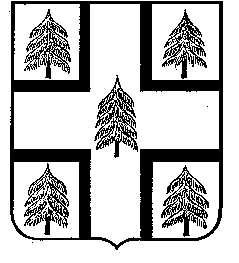 ГЛАВАРАМЕШКОВСКОГО РАЙОНАТВЕРСКОЙ ОБЛАСТИ П О С Т А Н О В Л Е Н И Е15 июля 2020 года                                                                                             №121-пгпгт. РамешкиВ соответствии с Федеральным законом от 06.10.2003г. № 131-ФЗ «Об общих принципах организации местного самоуправления в РФ», Федеральным законом от 21.12.1994г. № 68-ФЗ «О защите населения и территорий от чрезвычайных ситуаций природного и техногенного характера», на основании постановления губернатора Тверской области от 23.06.2020 г. №95 – пг «Об отмене отдельных ограничений, установленных в связи с введением режима повышенной готовности на территории Тверской области», руководствуясь Уставом муниципального образования «Рамешковский район» Тверской области, постановляю:1. На территории Рамешковского района допускается:а) посещение гражданами детских (игровых) площадок при условии обеспечения расстояния между совершеннолетними гражданами социальной дистанции;б) работа ярмарок.Функционирование ярмарок возобновляется при условии:ежедневного измерения температуры тела работников до начала рабочего времени (смены) при входе в соответствующий объект и в течение рабочего времени (смены) (по показаниям) бесконтактным способом с обязательным отстранением от нахождения на рабочем месте лиц с повышенной температурой тела и (или) с признаками инфекционного заболевания;ежедневного проведения дезинфекции контактных поверхностей (мебели, оборудования и т.п.) с использованием дезинфицирующих средств и оборудования, соответствующих режиму новой коронавирусной инфекции (COVID-2019);постоянного использования работниками во время нахождения в соответствующем объекте средств индивидуальной защиты органов дыхания и дезинфицирующих средств, соответствующих режиму новой коронавирусной инфекции (COVID-2019);	обеспечения организатором (администратором) и участниками ярмарки постоянного наличия дезинфицирующих средств, соответствующих режиму новой коронавирусной инфекции (COVID-2019), для использования посетителями при входе на территорию ярмарки, при подходе к торговому месту;обеспечения организатором (администратором) ярмарки соблюдения участниками и посетителями ярмарки социальной дистанции до других граждан, в том числе путем нанесения специальной разметки на территории ярмарки.в) посещение обучающимися образовательных организаций, предоставляющих общее, дополнительное образование, а также организаций, осуществляющих спортивную подготовку при условии соблюдения  санитарно-эпидемического режима;г) посещение гражданами муниципальных дошкольных образовательных организаций при условии соблюдения санитарно-эпидемического режима;д) с соблюдением требований Федеральной службы по надзору в сфере защиты прав потребителей и благополучия человека работа санаторно-оздоровительных, образовательных детских лагерей  и иных объектов организованного летнего детского отдыха и оздоровления.2. Разместить настоящее постановление на официальном сайте администрации Рамешковского района.3. Настоящее постановление вступает в силу со дня его официального обнародования.Глава Рамешковского района                                                                 А.А.ПилюгинОб отмене отдельных ограничений на территории Рамешковского района, установленных в связи с введением режима повышенной готовности на территории Тверской области